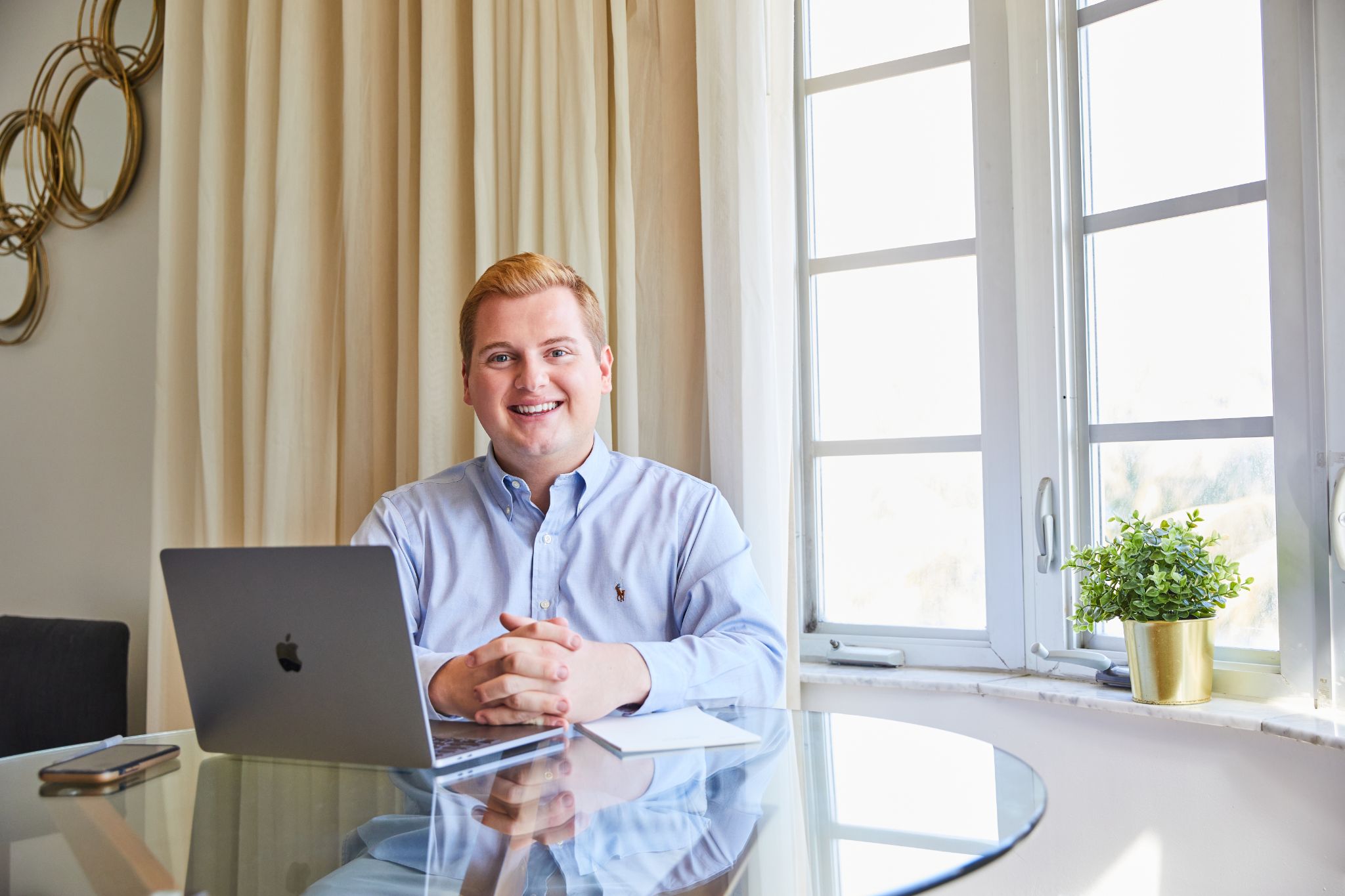 Link to full HQ headshot file here.Chris Russo is a brand advisor, digital marketer, and partnership builder.

As principal of Russo Strategic Partners, Chris works with authors, experts, and media personalities to help them hone their message and grow their online business. He also facilitates strategic partnerships with brands.

Chris has worked with media personalities such as style expert Clinton Kelly and NYC news anchor Tamsen Fadal. He's forged partnerships with industry-leading companies such as World Trade Center developer Silverstein Properties and meal kit service Blue Apron.You can learn more about Chris’ work on his website, russostrategicpartners.com, or you can follow him on Instagram @russostrategicpartners.